 LiveWell Tobacco Free Living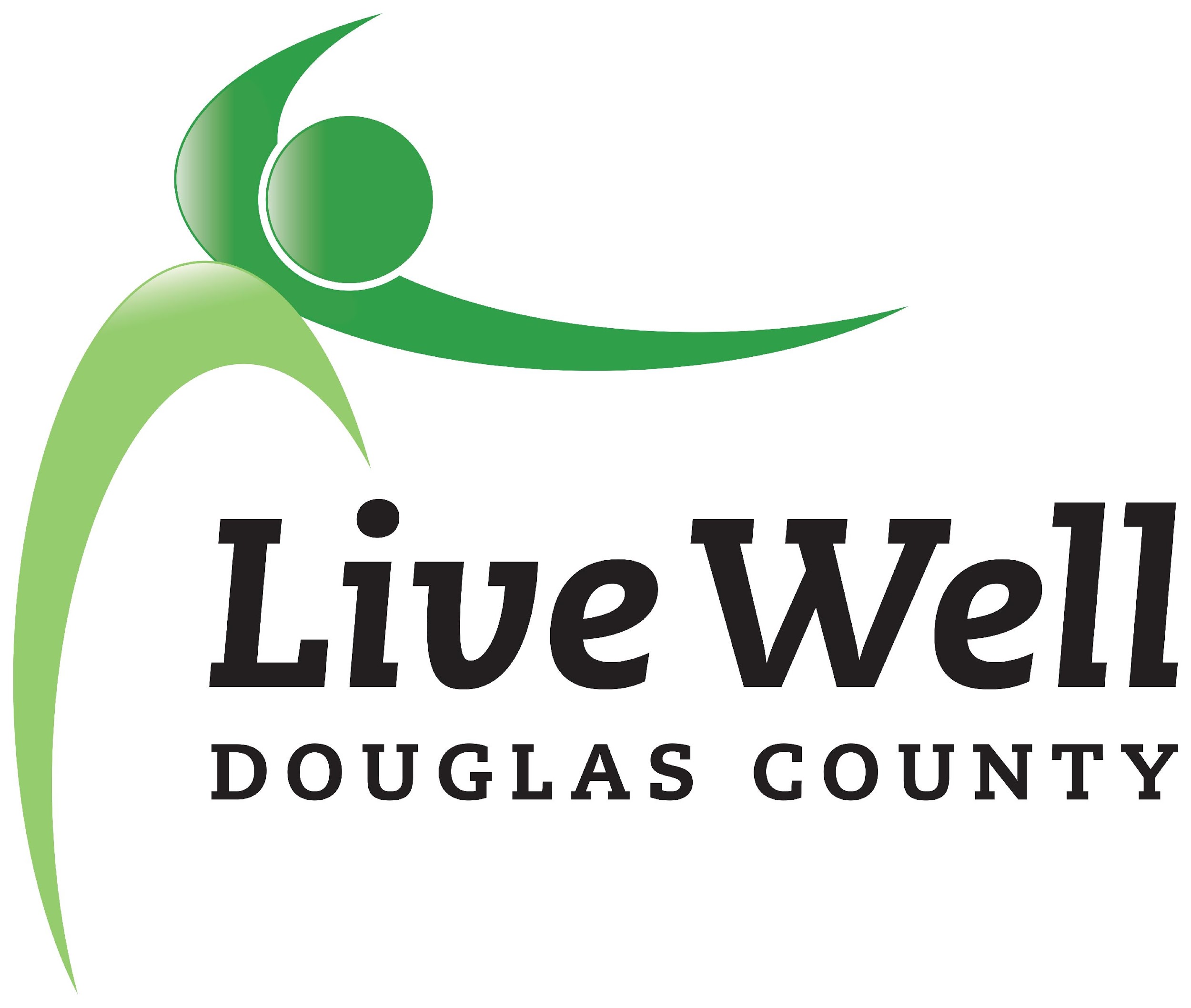  Meeting AgendaJune 29, 2021 2:00pm – 3:00pmLocation: Zoomhttps://us02web.zoom.us/j/84914512517?pwd=RVpYa0p5OUprREFFYXpHWllnOWlVZz09ItemNotesAction stepWelcomeAllison Koonce, Krista Machado, Laura McCulloch, Aftan Jameson, Joey Hentzler, Marty Scott, Vicki Collie-Akers, Kim Richter, Martha OelschlaegerTFL Leadership Transition Starting in July: Chair: Allison KoonceVice-Chair: TBD – let us know if you’re interestedCommunications Coordinator: Laura McCullochPast Chair: Krista Machado Is anyone interested in being the vice-chair/chair elect? Laura would be interested in being a co-chair but is worried about being in a government position and leading the group when we sometimes work on policy. She sees her role as more of a support position. Let Allison Koonce know if you are interested in being the chair-elect/vice-chair LiveWell Website UpdateHow do work groups use the website?AdvocacyHistorical ContentSharing work with partnersHow would you like to use the website?To share resources available in the community related to the prevention areas we work onTo see who (what organizations, roles) is a member of the work groups. Could be a way to encourage other people to joinAs a directory of who is in LiveWellNavigation Ideas/ImprovementsRight now, it’s too clutteredNeed a mission statement on the home pageMaybe a banner or video to explainWordy in some places and not enough context in othersAny functionalities for members that would be helpful for each work group page?None mentioned. Who do we want to visit our page? Our “consumers”General PublicPartners in the communityThose serving othersCommunity members struggling with tobacco or nicotine addiction.SchoolsBusinessesWhy might people visit our website?To find resourcesContact information for areas of interestWhat niche does LiveWell fill?Don’t want to duplicate other well-designed websitesMaybe local health policy is one Share health information like Kansas Tobacco QuitlineEducation about local policy and how to advocate This is cross-cuttingIf we have an advocacy action or ask of members, share that on our websitePut event ideas on website. Change drop-down menu for events to be more descriptive and add a description to the “Calendar” icon to be more descriptive such as “Upcoming community events and advocacy opportunities”-Let Marty know if you identify any changes on the website/functionalities that would be helpful for us as a work groupT21 Advocacy UpdateMany LMH Health physicians have endorsed tobacco policy on our LiveWell tobacco free living work group page: https://livewelldgks.org/212/Tobacco-Prevention-Policies. Endorsements are still open to others!Several group members reached back out to commissioners to follow-up on the policies we sent to the mayor and city manager but have had little to no responses back.Reminder: Commissioner Election August 3rd https://lawrencekstimes.com/2021/06/23/meet-lawrencecitycomm-primary-candidates/#concerns Do we want to try to do a public health forum with candidates or a questionnaire with health questions for the commissioner candidates? We could do this as a Google form. We would probably want to do the questionnaire before the primary (Joey’s feedback from experience). This would help us make it known where the candidates stand on certain issues. What types of questions might we want to include? Best to be entirely open-ended and not having any prompting in the wording. For example, “How would you reduce tobacco consumption in Lawrence?”. Their responses should be shared verbatim. Have to be careful to not lobby, but rather advocate related to the election. Can’t endorse a candidate. Maybe we can get 2-3 questions from each LiveWell work group to give to the candidates. We might get more eyes on the questions if we get questions from each work group. TFL’s questions:Tobacco remains the top cause of preventable death in the United States. A lot of cities are stepping in to create ordinances that specify how to enforce some new tobacco policies. What is your position on providing for local enforcement of the new national tobacco 21?What is your position on setting 21 as the legal age of sale of vaping products or e-cigarettes?Maybe change this to be about flavored products and include vape instead since vapes and e-cigarettes are part of the national Joey can compile all the LiveWell work groups’ questionsPublic Health has traditionally hosted a candidate forum. Are they doing that this year? Vicki can follow-up with Dan Partridge and let LiveWell know. Can we look at the questions that were used last time? Vicki can ask. Finalize TFL’s questions to the commissioners and send to Joey and Marty, follow these guidelines: https://bolderadvocacy.org/wp-content/uploads/2018/06/Candidate_Questionnaires_and_Voter_Guides.pdfOpen SpaceWorkgroup’s Next Steps